سؤالات درس:      حسابان 1کلاس :      یازدهم ریاضیتاريخ امتحان :       زمان :     110   دقیقهسؤالات درس:      حسابان 1کلاس :      یازدهم ریاضیتاريخ امتحان :       زمان :     110   دقیقهباسمه تعالينام : نام خانوادگي :نام : نام خانوادگي :سؤالات درس:      حسابان 1کلاس :      یازدهم ریاضیتاريخ امتحان :       زمان :     110   دقیقهسؤالات درس:      حسابان 1کلاس :      یازدهم ریاضیتاريخ امتحان :       زمان :     110   دقیقهنام : نام خانوادگي :نام : نام خانوادگي :                    نمره به عدد:                                 نمره به حروف :                                                              امضاء مصحح:                    نمره به عدد:                                 نمره به حروف :                                                              امضاء مصحح:                    نمره به عدد:                                 نمره به حروف :                                                              امضاء مصحح:                    نمره به عدد:                                 نمره به حروف :                                                              امضاء مصحح:                    نمره به عدد:                                 نمره به حروف :                                                              امضاء مصحح:سؤالات                                                        www.elmgram.irسؤالات                                                        www.elmgram.irسؤالات                                                        www.elmgram.irسؤالات                                                        www.elmgram.irبارمدرستی یا نادرستی گزاره های زیر را مشخص کنید.الف)تابع   یک به یک است.                                ب)تابع در   ناپیوسته است.پ) تابع   چهار صفر دارد.          ت) دوره تناوب تابع  برابر  است.درستی یا نادرستی گزاره های زیر را مشخص کنید.الف)تابع   یک به یک است.                                ب)تابع در   ناپیوسته است.پ) تابع   چهار صفر دارد.          ت) دوره تناوب تابع  برابر  است.درستی یا نادرستی گزاره های زیر را مشخص کنید.الف)تابع   یک به یک است.                                ب)تابع در   ناپیوسته است.پ) تابع   چهار صفر دارد.          ت) دوره تناوب تابع  برابر  است.12درجاهای خالی اعداد یا  عبارت های مناسب بنویسید.الف)اگر باشد ،    . .  . . . . . . . . . . . . . .  ب)اگر  باشد،  پ) مجموعه جواب نامعادله نمایی  ، بازه ی     می باشد.ت)حاصل   برابر است با  . .  . . . . . .  . . . . . . .  . .  . .  . . . . . . . .  ..  . . درجاهای خالی اعداد یا  عبارت های مناسب بنویسید.الف)اگر باشد ،    . .  . . . . . . . . . . . . . .  ب)اگر  باشد،  پ) مجموعه جواب نامعادله نمایی  ، بازه ی     می باشد.ت)حاصل   برابر است با  . .  . . . . . .  . . . . . . .  . .  . .  . . . . . . . .  ..  . . درجاهای خالی اعداد یا  عبارت های مناسب بنویسید.الف)اگر باشد ،    . .  . . . . . . . . . . . . . .  ب)اگر  باشد،  پ) مجموعه جواب نامعادله نمایی  ، بازه ی     می باشد.ت)حاصل   برابر است با  . .  . . . . . .  . . . . . . .  . .  . .  . . . . . . . .  ..  . . 23در دنباله حسابی   حداقل چند جمله اول را جمع کنیم تا حاصل از 493 بیشتر شود.در دنباله حسابی   حداقل چند جمله اول را جمع کنیم تا حاصل از 493 بیشتر شود.در دنباله حسابی   حداقل چند جمله اول را جمع کنیم تا حاصل از 493 بیشتر شود.14معادله  را به روش هندسی حل کنید. 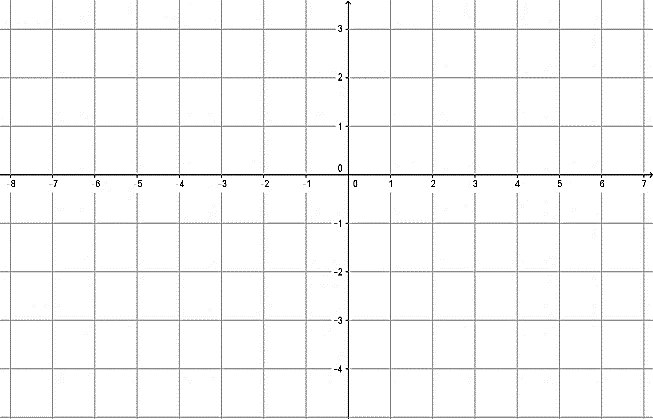 معادله  را به روش هندسی حل کنید. معادله  را به روش هندسی حل کنید. 1/55نقاط  و  و  سه رأس  مثلث   می باشند.الف) طول ضلع  را بیابید.ب) مختصات نقطه وسط میانه وارد بر ضلع  را بیابید.پ) شیب ارتفاع وارد بر ضلع   را پیدا کنید.نقاط  و  و  سه رأس  مثلث   می باشند.الف) طول ضلع  را بیابید.ب) مختصات نقطه وسط میانه وارد بر ضلع  را بیابید.پ) شیب ارتفاع وارد بر ضلع   را پیدا کنید.نقاط  و  و  سه رأس  مثلث   می باشند.الف) طول ضلع  را بیابید.ب) مختصات نقطه وسط میانه وارد بر ضلع  را بیابید.پ) شیب ارتفاع وارد بر ضلع   را پیدا کنید.5/15نمودار تابع   را در بازه رسم کنیدو برد آن را مشخص کنید.نمودار تابع   را در بازه رسم کنیدو برد آن را مشخص کنید.نمودار تابع   را در بازه رسم کنیدو برد آن را مشخص کنید.5/16اگر  و   باشند ، مطلوب است: الف) دامنه تابع   را بدون تشکیل ضابطه بیابید.ب) حاصل  را بیابید.اگر  و   باشند ، مطلوب است: الف) دامنه تابع   را بدون تشکیل ضابطه بیابید.ب) حاصل  را بیابید.اگر  و   باشند ، مطلوب است: الف) دامنه تابع   را بدون تشکیل ضابطه بیابید.ب) حاصل  را بیابید.10/57معادله   را حل کنید.معادله   را حل کنید.معادله   را حل کنید.18اگر  و  حاصل  عبارات زیر را به دست آورید.الف)                                                                                        ب) اگر  و  حاصل  عبارات زیر را به دست آورید.الف)                                                                                        ب) اگر  و  حاصل  عبارات زیر را به دست آورید.الف)                                                                                        ب) 19طول برف پاکن عقب اتومبیلی 24 سانتی متر است .برف پاکن کمانی به اندازه  طی می کند.الف)اندازه کمان را برحسب رادیان به دست آورید.ب) طول کمان طی شده توسط نوک برف پاکن چند سانتی متر  است.طول برف پاکن عقب اتومبیلی 24 سانتی متر است .برف پاکن کمانی به اندازه  طی می کند.الف)اندازه کمان را برحسب رادیان به دست آورید.ب) طول کمان طی شده توسط نوک برف پاکن چند سانتی متر  است.طول برف پاکن عقب اتومبیلی 24 سانتی متر است .برف پاکن کمانی به اندازه  طی می کند.الف)اندازه کمان را برحسب رادیان به دست آورید.ب) طول کمان طی شده توسط نوک برف پاکن چند سانتی متر  است.110مقدار نسبت های مثلثاتی زیر را بیابید.	 (ب                      	                           (الف                                         	 (ت                                                   	 (پمقدار نسبت های مثلثاتی زیر را بیابید.	 (ب                      	                           (الف                                         	 (ت                                                   	 (پمقدار نسبت های مثلثاتی زیر را بیابید.	 (ب                      	                           (الف                                         	 (ت                                                   	 (پ111مقدار   را بیابید.مقدار   را بیابید.مقدار   را بیابید.0/7512نمودار تابع  ‌را در بازه ی  رسم کنید.نمودار تابع  ‌را در بازه ی  رسم کنید.نمودار تابع  ‌را در بازه ی  رسم کنید.113مقدار  را طوری تعیین کنید که تابع  در  حد داشته باشد.مقدار  را طوری تعیین کنید که تابع  در  حد داشته باشد.مقدار  را طوری تعیین کنید که تابع  در  حد داشته باشد.5/114هر یک از حدهای زیر را بیابید.                                                                    (الف(ج                                                                                                                                                                                هر یک از حدهای زیر را بیابید.                                                                    (الف(ج                                                                                                                                                                                هر یک از حدهای زیر را بیابید.                                                                    (الف(ج                                                                                                                                                                                10/7515پیوستگی تابع   را در   بررسی کنید.پیوستگی تابع   را در   بررسی کنید.پیوستگی تابع   را در   بررسی کنید.1جمع                                                                            موفق وپیروز باشید.                                                                                                                                   موفق وپیروز باشید.                                                                                                                                   موفق وپیروز باشید.                                                        20